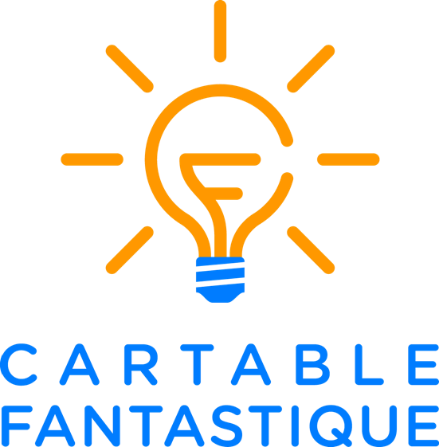 CYCLE 2 – Grandeurs et MesuresSe repérer dans le tempsLe cahier d’exercices pour la classeLes Fantastiques Exercices de Mathématiques              www.cartablefantastique.frLes jours de la semaineÉtiquettes à découper  1   Colorie la bonne étiquette. Aujourd’hui, on est : Demain, on sera :  Hier, on était :   2   Écris le jour qui manque. lundi, mardi, mercredi, , vendredi, samedi, dimanche.lundi,                     , mercredi, jeudi, samedi, dimanche.lundi, mardi, , jeudi, vendredi, 	             , dimanche. 	  3   Complète avec tes étiquettes :    4   Complète avec tes étiquettes :    5   Colorie la bonne étiquette puis complète la phrase. Combien de jour y-a-t-il dans une semaine ?  5 jours     7 jours     10 jours. Il y a  …….  jours dans une semaine. Combien de jour y-a-t-il dans un weekend ?  2 jours     4 jours     6 jours. Il y a  …….  jours dans un weekend.    6   Entoure en rouge les jours où tu ne vas pas à l’école.  7   Entoure en vert les jours où tu vas à l’école.  8   Écris les jours de la semaine dans l’ordre.  mercredi    mardi    lundi  .                                                          vendredi    samedi    jeudi  .                                                        dimanche    lundi    samedi  .  9   Écris les numéros des jours.  10   Relie. Les moisÉtiquettes à découperÉtiquettes à découper  1   Colorie la bonne étiquette. Quel mois sommes-nous ?C’est le mois de la rentrée des classes :C’est le mois du nouvel an :C’est le mois de ton anniversaire :   2   Écris le mois qui manque. janvier, février , , avrilmai,                     , juillet, août septembre, octobre, novembre,    3   Colle la bonne étiquette :     4   Colle la bonne étiquette :     5   Colorie la bonne étiquette puis complète la phrase. Combien de mois y-a-t-il dans une année ?  8 mois     10 mois      12 mois. Il y a …………… mois dans une année. Est-ce que tous les mois ont le même nombre de jours ?  OUI      NON.  6   Écris les mois dans l’ordre. février    mars    janvier  . avril  .                                                                                                               juin    août    juillet  . mai  .                                                                                                                                                                        novembre    septembre    décembre  . octobre  .                                                                                                                7   Relie les numéros avec le mois de l’année qui correspond.Les saisonsÉtiquettes à découper  1   Écris la saison qui manque.  2   Place la bonne étiquette.   3   Écris les saisons qui manquent.  	, printemps, été, hiver,                     , été,   4   Écoute ce que je te lis. À quelle saison penses-tu ? Un bonhomme de neige :Des lunettes de soleil  : Le jardinage  :  Les fleurs poussent :  Les feuilles des arbres sont rouges ou marron :Le soleil brille et il fait chaud :    5   Une saison dure 3 mois. Colorie en gris les mois d’hiver et en vert les mois du printemps.Colorie en jaune les mois d’été et en rouge les mois d’automne.   6   Colorie la bonne étiquette et complète la phrase.Dans une année, combien y a-t-il de saisons ?  2     3     4. Il y a ……………..saisons dans une année. Combien de mois dure chaque saison ? 1     3     5. Chaque saison dure ………….. mois.lundilundilundilundimardimardimardimardimercredimercredimercredimercredijeudijeudijeudijeudivendredivendredivendredivendredisamedisamedisamedisamedidimanchedimanchedimanchedimanchelundimardimercredijeudivendredisamedidimanchelundimardimercredijeudivendredisamedidimanchelundimardimercredijeudivendredisamedidimancheAujourd’huiDemainlundimercredivendredidimancheHierAujourd’huimercredivendredidimanchemardilundimardimercredijeudivendredisamedidimanchelundimardimercredijeudivendredisamedidimanche1lundidimanchevendredimardimercrediJeudi samedipremier jourvendredideuxième jourdimanchetroisième joursamediquatrième jour mercredicinquième jourlundisixième jourjeudiseptième jourmardijanvierjanvierjanvierjanvierfévrierfévrierfévrierfévriermarsmarsmarsmarsavrilavrilavrilavrilmaimaimaimaijuinjuinjuinjuinjuilletjuilletjuilletjuilletaoûtaoûtaoûtaoûtseptembreseptembreseptembreseptembreoctobreoctobreoctobreoctobrenovembrenovembrenovembrenovembredécembredécembredécembredécembrejanvierfévriermarsavrilmaijuinjuilletaoutseptembre octobrenovembredécembrejuilletaoutseptembre octobrenovembredécembreJanvierFévrierMarsAvrilMai juinjanvierfévriermarsavrilmaijuinjuilletaoutseptembre octobrenovembredécembreNous sommes en :Le mois aprèsjanvierjuinseptembreLe mois avantNous sommes en :avrilseptembredécembre1 mars2février3janvier4 avril5mai6août7juin8 juillet9décembre10octobre11novembre12 septembrehiverhiverhiverhiverprintempsprintempsprintempsprintempsétéétéétéétéautomneautomneautomneautomnehiverhiverhiverhiverprintempsprintempsprintempsprintempsétéétéétéétéautomneautomneautomneautomnehiverprintempsautomneLa saisonLa saison d’aprèsl’hiverl’automnele printempsl’étéhiverprintempsétéautomnehiverprintempsétéautomnehiverprintempsétéautomnehiverprintempsétéautomnehiverprintempsétéautomnehiverprintempsétéautomneDécembre JanvierFévrierMarsAvrilMai Juin JuilletAoûtSeptembreOctobreNovembre